Publicado en Madrid el 30/03/2017 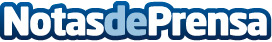 Cursos de verano para adultos: aprovechando un momento ideal para aprender nuevos conocimientosEl verano trae más tiempo libre y muchas personas deciden usarlo en vivir nuevas experiencias también a través de la educación. Especializarse en una área de conocimiento, aprender inglés, dominar nuevas áreas... IED Madrid oferta cursos de verano para adultos interesados en el mundo del diseñoDatos de contacto:Ana Calleja617676995Nota de prensa publicada en: https://www.notasdeprensa.es/cursos-de-verano-para-adultos-aprovechando-un Categorias: Madrid Entretenimiento Premios Cursos http://www.notasdeprensa.es